                     ҠАРАР                                                                                          РЕШЕНИЕ23 ноябрь  2022 й.                                  № 169                                23 ноября  2022 г.Об отмене решения  №68 от 26.04.2012г. «Об утверждении  положения по установлению порядка признания граждан малоимущими в целях постановки на учет в качестве нуждающихся в улучшении жилищных условий и предоставления им жилых помещений  по договорам социального найма в сельском поселении  Кызыльский сельсовет муниципального района Альшеевский район Республики Башкортостан»        На основании  Конституции Российской Федерации, Жилищным кодексом Российской Федерации, Федеральным законом от 6 октября 2003 года №131-ФЗ «Об общих принципах организации местного самоуправления в Российской Федерации», Конституцией Республики Башкортостан, Законом Республики Башкортостан от 2 декабря 2005 года №250-з «О регулировании жилищных отношений в Республике Башкортостан», экспертного заключения от 21 ноября 2022 года НГР RU 03017605201200022 Совет сельского поселения Кызыльский сельсовет муниципального района Альшеевский район Республики Башкортостан решил:Отменить решения  №68 от 26.04.2012г. «Об утверждении  положения по установлению порядка признания граждан малоимущими в целях постановки на учет в качестве нуждающихся в улучшении жилищных условий и предоставления им жилых помещений  по договорам социального найма в сельском поселения Кызыльский сельсовет муниципального района Альшеевский район Республики Башкортостан».Решение обнародовать в зданиях администрации сельского поселения     Кызыльский сельсовет МР Альшеевский район Республики Башкортостан и в Кызыльской сельской библиотеке-филиале  МБУК «Альшеевская межпоселенческая центральная библиотека» МР Альшеевский район Республики Башкортостан разместить на официальном сайте администрации сельского поселения Кызыльский сельсовет МР Альшеевский район Республики Башкортостан.             	Глава  сельского поселения                                              Р.Ф.ИскандаровБАШҠОРТОСТАН РЕСПУБЛИКАҺЫӘЛШӘЙ РАЙОНЫМУНИЦИПАЛЬ РАЙОНЫНЫҢҠЫҘЫЛ АУЫЛ СОВЕТЫАУЫЛ БИЛӘМӘҺЕ СОВЕТЫ(БАШҠОРТОСТАН РЕСПУБЛИКАҺЫӘЛШӘЙ РАЙОНЫКЫЗЫЛ АУЫЛ СОВЕТЫ)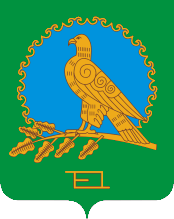 РЕСПУБЛИКА БАШКОРТОСТАНСОВЕТ СЕЛЬСКОГО ПОСЕЛЕНИЯКЫЗЫЛЬСКИЙ СЕЛЬСОВЕТМУНИЦИПАЛЬНОГО РАЙОНААЛЬШЕЕВСКИЙ РАЙОН(КЫЗЫЛЬСКИЙ СЕЛЬСОВЕТАЛЬШЕЕВСКОГО  РАЙОНАРЕСПУБЛИКИ БАШКОРТОСТАН)